‘All in the Family,’ ‘Jeffersons’ Getting Live Reboot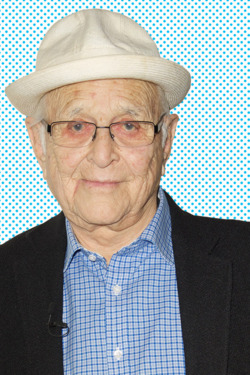 Woody Harrelson, Marisa Tomei, Jamie Foxx and Wanda Sykes will star in re-creations of episodes from the influential Norman Lear sitcoms born in the 1970s. Lear and Jimmy Kimmel are hosting the ABC primetime special airing next month.TVNewsCheck 4.19.19https://tvnewscheck.com/article/top-news/234140/all-in-the-family-jeffersons-getting-live-reboot/?utm_source=Listrak&utm_medium=Email&utm_term=%26%23039%3bAll+in+the+Family%2c%26%23039%3b+%26%23039%3bJeffersons%26%23039%3b+Getting+Live+Reboot&utm_campaign=TV+Hosts+Unpack+448+Pages+In+Real+Time
Image credit:https://pixel.nymag.com/imgs/daily/vulture/2015/03/19/19-norman-lear-chatroom.o.jpg/a_250x375.w1200.h630.jpg